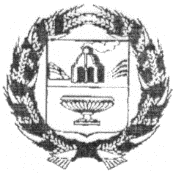 АДМИНИСТРАЦИЯ ЗАРИНСКОГО РАЙОНААЛТАЙСКОГО КРАЯП О С Т А Н О В Л Е Н И Е26.12.2018                                                                                                                                   №995                            г.ЗаринскВ соответствии с Федеральным законом от 06.10.2003 № 131-ФЗ «Об общих принципах организации местного самоуправления в Российской Федерации», со статьей 179 Бюджетного кодекса Российской Федерации, Уставом муниципального образования Заринский район Алтайского края, постановлением Администрации Заринского района от 23.07.2014 № 575 «Об утверждении порядка разработки, реализации и оценки эффективности муниципальных программ Заринского района» и в целях совершенствования механизма программно-целевого планирования Администрация Заринского района П О С Т А Н О В Л Я Е Т:1.Внести изменения в постановление Администрации района от 01.12.2015 № 888«Об утверждении муниципальной программы «Создание условий для устойчивого исполнения бюджетов муниципальных образований Заринского района» на 2016-2020 годы» согласно приложению.2.Настоящее постановление опубликовать в районной газете «Знамя Ильича» или разместить на официальном сайте Администрации Заринского района.3.Контроль исполнения настоящего постановления возложить на председателя комитета по финансам, налоговой и кредитной политике Администрации Заринского района Стерлядева Ю.И.Глава    района                                                         В.Ш. Азгалдян1.Пункт 9 раздела «Паспорт программы» в пункт 9 «Объемы  финансирования программы»  изложить в следующей редакции:2. В пункте 1 Приложения 1 «Сведения об индикаторах муниципальной программы и их значениях», к муниципальной программе «Создание условий для устойчивого исполнения бюджетов муниципальных образований Заринского района» на 2016-2020 годы», в графе 8 число «114,00» заменить числом «104», в графе 9 число «115,10» заменить числом «105», число «117,00» заменить числом «106». 3.Таблицу раздела 4 «Общий объём финансовых ресурсов, необходимых для реализации муниципальной программы» изложить в следующей редакции:4. В разделе 3 «Обобщенная характеристика мероприятий муниципальной программы» таблицу  «Перечень мероприятий муниципальной программы «Создание условий для устойчивого исполнения бюджетов муниципальных образований Заринского района» на 2016 – 2020 годы»Приложения 2 к муниципальной программе изложить  в следующей редакции:Приложение 2 к муниципальной программеПЕРЕЧЕНЬ
мероприятий муниципальной программы «Создание условий для устойчивого исполнения бюджетов муниципальных образований Заринского района» на 2016 – 2020 годыО внесении изменений в постановление Администрации района от 01.12.2015 № 888 «Об утверждении муниципальной программы «Создание условий для устойчивого исполнения бюджетов муниципальных образований Заринского района» на 2016-2020 годы»ПРИЛОЖЕНИЕ к постановлению Администрации Заринского района   от____________.2018 №_________9.Объёмы и источники финансирования программы Общий объём финансирования муниципальной программы Заринского района «Создание условий для устойчивого исполнения бюджетов муниципальных образований Заринского района» на 2016 - 2020 годы(далее – «муниципальная программа») составляет 108468,36тыс. рублей, из них:из районного бюджета 104554,26 тыс. рублей, в том числе по годам:2016 год – 19579,1 тыс. рублей;2017 год –20033,46 тыс. рублей;2018 год – 21724,8 тыс. рублей;2019 год –21777,4 тыс. рублей;2020 год –21439,5 тыс. рублей;из краевого бюджета – 3914,1 тыс. рублей,в том числе по годам:2016 год – 1614,3 тыс. рублей;2017 год – 619,2 тыс. рублей; 2018 год -603,5 тыс. руб; 2019 год –594,1 тыс. руб.; 2020 год - 483,0 тыс.руб.Объемы финансирования подлежат ежегодному уточнению в соответствии с законом о краевом бюджете на очередной финансовый год, решением о районном бюджете муниципального образования Заринский район Алтайского края на очередной финансовый год.Источники и направления расходовСумма расходов, тыс. рублейСумма расходов, тыс. рублейСумма расходов, тыс. рублейСумма расходов, тыс. рублейСумма расходов, тыс. рублейСумма расходов, тыс. рублейИсточники и направления расходовв том числе по годамв том числе по годамв том числе по годамв том числе по годамв том числе по годамвсегоИсточники и направления расходов2016 г.2017 г.2018 г.2019 г.2020 г.всего1234567ИсточникиВсего финансовых затрат21193,420652,6622328,322371,521922,5108468,36в том числе:из краевого бюджета1614,3619,2603,5594,1483,03914,1из районного бюджета19579,120033,4621724,821777,421439,5104554,26Направления1. Капитальные вложения------в том числе:из краевого бюджета------из районного бюджета------2. Прочие расходы21193,420652,6622328,322371,521922,5108468,36в том числе:из краевого бюджета1614,3619,2603,5594,1483,03914,1из районного бюджета19579,120033,4621724,821777,421439,5104554,26№  п/пЦель, задача, мероприятиеСрок реализацииУчастник программыСумма расходов, тыс. рублейСумма расходов, тыс. рублейСумма расходов, тыс. рублейСумма расходов, тыс. рублейСумма расходов, тыс. рублейСумма расходов, тыс. рублейИсточники финансирования№  п/пЦель, задача, мероприятиеСрок реализацииУчастник программы2016 г.2017 г.2018 г.2019 г.2020 г.всегоИсточники финансирования12345678910111Всего на реализацию муниципальной программыХХ21193,420652,6622328,322371,521922,5108468,36всего, в том числе1Всего на реализацию муниципальной программыХХ1614,3619,2603,5594,1483,03914,1краевой бюджет1Всего на реализацию муниципальной программыХХ19579,120033,4621724,821777,421439,5104554,26районный бюджет2Цель 1. Поддержание и стимулирование устойчивого исполнения бюджетов муниципальных образований  Заринского района2016-2020комитет по финансам, налоговой и кредитной политике Администрации Заринского района, администрации сельсоветов21193,420652,6622328,322371,521922,5108468,36всего, в том числе2Цель 1. Поддержание и стимулирование устойчивого исполнения бюджетов муниципальных образований  Заринского района2016-2020комитет по финансам, налоговой и кредитной политике Администрации Заринского района, администрации сельсоветов1614,3619,2603,5594,1483,03914,1краевой бюджет2Цель 1. Поддержание и стимулирование устойчивого исполнения бюджетов муниципальных образований  Заринского района2016-2020комитет по финансам, налоговой и кредитной политике Администрации Заринского района, администрации сельсоветов19579,120033,4621724,821777,421439,5104554,26районный бюджет3Задача 1.1. Сокращение дифференциации муниципальных образований по уровню бюджетной обеспеченности2016-2020комитет по финансам, налоговой и кредитной политике Администрации Заринского района, администрации сельсоветов6405,35147,25047,54932,14770,926303,0всего, в том числе3Задача 1.1. Сокращение дифференциации муниципальных образований по уровню бюджетной обеспеченности2016-2020комитет по финансам, налоговой и кредитной политике Администрации Заринского района, администрации сельсоветов1614,3619,2603,5594,1483,03914,1краевой бюджет3Задача 1.1. Сокращение дифференциации муниципальных образований по уровню бюджетной обеспеченности2016-2020комитет по финансам, налоговой и кредитной политике Администрации Заринского района, администрации сельсоветов4791,04528,04444,04338,04287,922388,9районный бюджет4Мероприятие 1.1.1. Выравнивание бюджетной обеспеченности муниципальных образований Заринского района2016-2020комитет по финансам, налоговой и кредитной политике Администрации Заринского района, администрации сельсоветов6405,35147,25047,54932,14770,926303,0всего, в том числе4Мероприятие 1.1.1. Выравнивание бюджетной обеспеченности муниципальных образований Заринского района2016-2020комитет по финансам, налоговой и кредитной политике Администрации Заринского района, администрации сельсоветов1614,3619,2603,5594,1483,03914,1краевой бюджет4Мероприятие 1.1.1. Выравнивание бюджетной обеспеченности муниципальных образований Заринского района2016-2020комитет по финансам, налоговой и кредитной политике Администрации Заринского района, администрации сельсоветов4791,04528,04444,04338,04287,922388,9районный бюджет5Задача 1.2. Обеспечение сбалансированности бюджетов муниципальных образований2016-2020комитет по финансам, налоговой и кредитной политике Администрации Заринского района, администрации сельсоветов14788,115505,4617280,817439,417151,682165,36всего, в том числе5Задача 1.2. Обеспечение сбалансированности бюджетов муниципальных образований2016-2020комитет по финансам, налоговой и кредитной политике Администрации Заринского района, администрации сельсоветов14788,115505,4617280,817439,417151,682165,36районный бюджет6Мероприятие 1.2.1. Поддержка мер по обеспечению сбалансированности бюджетов муниципальных образований Заринского района2016-2020комитет по финансам, налоговой и кредитной политике Администрации Заринского района, администрации сельсоветов14788,115505,4617280,817439,417151,682165,36всего, в том числе6Мероприятие 1.2.1. Поддержка мер по обеспечению сбалансированности бюджетов муниципальных образований Заринского района2016-2020комитет по финансам, налоговой и кредитной политике Администрации Заринского района, администрации сельсоветов14788,115505,4617280,817439,417151,682165,36районный бюджет7Мероприятие 1.2.2. Предоставление дополнительной финансовой помощи в виде бюджетных кредитов бюджетам муниципальных образований  Заринского района2016-2020комитет по финансам, налоговой и кредитной политике Администрации Заринского района, администрации сельсоветов------